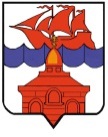                                                   РОССИЙСКАЯ ФЕДЕРАЦИЯКРАСНОЯРСКИЙ КРАЙТАЙМЫРСКИЙ ДОЛГАНО-НЕНЕЦКИЙ МУНИЦИПАЛЬНЫЙ РАЙОНАДМИНИСТРАЦИЯ СЕЛЬСКОГО ПОСЕЛЕНИЯ ХАТАНГАПОСТАНОВЛЕНИЕ 28.12.2021 г.                                                                                                                    № 166 – П Об утверждении форм документов по внутреннему муниципальному финансовому контролю в Муниципальном образовании «Сельское поселение Хатанга»В соответствии с частью 3 статьей 269.2 Бюджетного кодекса Российской Федерации, частью 8 статьи 99 Федерального закона от 05.04.2013 № 44-ФЗ «О контрактной системе в сфере закупок товаров, работ, услуг для обеспечения государственных и муниципальных нужд», постановлениями Правительства Российской Федерации от 27.02.2020 № 208 «Об утверждении федерального стандарта внутреннего государственного (муниципального) финансового контроля «Планирование проверок, ревизий и обследований», от 23.07.2020 № 1095 «Об утверждении федерального стандарта внутреннего государственного (муниципального) финансового контроля «Реализация результатов проверок, ревизий и обследований», от 17.08.2020 № 1235 «Об утверждении федерального стандарта внутреннего государственного (муниципального) финансового контроля «Проведение проверок, ревизий и обследований и оформление их результатов», Приказ Министерства финансов Российской Федерации от 30.12.2020 № 340н «Об утверждении форм документов, оформляемых органами внутреннего государственного (муниципального) финансового контроля», руководствуясь Уставом Муниципального образования «Сельское поселение Хатанга»,                                                         ПОСТАНОВЛЯЮ:Для осуществления внутреннего муниципального финансового контроля в Муниципальном образовании «Сельское поселение Хатанга» утвердить:1.1. Форму Плана контрольных мероприятий по внутреннему муниципальному финансовому контролю в Муниципальном образовании «Сельское поселение Хатанга», согласно приложению № 1 к настоящему постановлению;1.2. Форму акта контрольного мероприятия (выездной проверки (ревизии), камеральной проверки, встречной проверки) по внутреннему муниципальному финансовому контролю в Муниципальном образовании «Сельское поселение Хатанга», согласно приложению № 2 к настоящему постановлению;1.3. Форму заключения о результатах обследования по внутреннему муниципальному финансовому контролю в Муниципальном образовании «Сельское поселение Хатанга», согласно приложению № 3 к настоящему постановлению;1.4. Форму представления, подготавливаемого по результатам контрольных мероприятий по внутреннему муниципальному финансовому контролю в Муниципальном образовании «Сельское поселение Хатанга», согласно приложению № 4 к настоящему постановлению;1.5. Форму предписания, подготавливаемого по результатам контрольных мероприятий по внутреннему муниципальному финансовому контролю в Муниципальном образовании «Сельское поселение Хатанга», согласно приложению № 5 к настоящему постановлению;1.6. Форму уведомления о применении бюджетных мер принуждения по внутреннему муниципальному финансовому контролю в Муниципальном образовании «Сельское поселение Хатанга», согласно приложению № 6 к настоящему постановлению.Опубликовать постановление в Информационном бюллетене Хатангского сельского Совета депутатов и Администрации сельского поселения Хатанга и на официальном сайте органов местного самоуправления сельского поселения Хатанга www.hatanga24.ru.Контроль за исполнением настоящего постановления оставляю за собой.Постановление вступает в силу в день, следующий за днем его официального опубликования, но не ранее 01 января 2022 года.Глава сельского поселения Хатанга 					            А.С. СкрипкинПриложение № 1к постановлению Администрациисельского поселения Хатанга от 28.12.2021 г. № 166-ПФормаПланконтрольных мероприятий по внутреннему муниципальному финансовому контролю в Муниципальном образовании «Сельском поселении Хатанга» на ______ год*   При необходимости проверяемый период может быть расширен.* По решению руководителя органа контроля в плане контрольных мероприятий указываются сведения о должностных лицах или структурных подразделениях органа контроля, ответственных за проведение контрольного мероприятия.Руководитель органа контроля                              ______________Приложение № 2к постановлению Администрациисельского поселения Хатанга от 28.12.2021 г. № 166-ПФорма                                     Акт______________________________________________________________________      (указывается метод осуществления внутреннего государственного(муниципального) финансового контроля (проверка (выездная, камеральная,    встречная), ревизия (далее - контрольное мероприятие), полное и  сокращенное (при наличии) наименование объекта контроля внутреннегогосударственного (муниципального) финансового контроля (далее - объект              контроля), объекта встречной проверки)_______________________            "___"_____________________ 20___Г.   место составления     Контрольное мероприятие проведено на основании______________________                                                (указываются наименование_____________________________________________________________________. и реквизиты приказа (распоряжения) органа внутреннего государственного    (муниципального) финансового контроля (далее - орган контроля) о   назначении контрольного мероприятия, а также основания назначенияконтрольного мероприятия в соответствии с пунктами 10 и 11 федерального  стандарта внутреннего государственного (муниципального) финансового контроля "Проведение проверок, ревизий и обследований и оформление их  результатов", утвержденного постановлением Правительства РоссийскойФедерации от 17.08.2020 N 1235 1 (далее - федеральный стандарт N 1235).В случае проведения встречной проверки также указываются наименование и   основание проведения камеральной проверки или выездной проверки      (ревизии), в рамках которой проводится встречная проверка)     Тема контрольного мероприятия______________________________________.     Проверяемый период:________________________________________________.     Контрольное мероприятие проведено___________________________________                                       (проверочной (ревизионной) группой_____________________________________________________________________:(уполномоченным на проведение контрольного мероприятия должностным лицом)______________________________________________________________________                 (указываются должности, фамилии, инициалы_____________________________________________________________________.лиц (лица), уполномоченных (ого) на проведение контрольного мероприятия)     К проведению контрольного мероприятия привлекались 2:________________                (указываются фамилии,______________________________________________________________________ инициалы, должности (при наличии) независимых экспертов, специалистовиных государственных органов, специалистов учреждений, подведомственных   органу контроля, полное и сокращенное (при наличии) наименование иидентификационный номер налогоплательщика специализированных экспертных    организаций, привлекаемых к проведению контрольного мероприятия в_________________________________________________________________________соответствии с подпунктом "г" пункта 3 федерального стандарта внутреннего     государственного (муниципального) финансового контроля "Права и     обязанности должностных лиц органов внутреннего государственного       (муниципального) финансового контроля и объектов внутреннего  государственного (муниципального) финансового контроля (их должностныхлиц) при осуществлении внутреннего государственного (муниципального)  финансового контроля", утвержденного постановлением Правительства                 Российской Федерации от 06.02.2020 N 100 3)     При проведении контрольного мероприятия проведено(ы)________________                            (указываются экспертизы,______________________________________________________________________  контрольные действия, проведенные в рамках контрольного мероприятия______________________________________________________________________ (в соответствии с пунктами 18, 19 федерального стандартах" N 1235), с______________________________________________________________________  указанием сроков их проведения, предмета, а также сведений (фамилия,   имя, отчество (при наличии)) о лицах (лице), их проводивших(ого))В   рамках   контрольного    мероприятия проведена  встречная    проверка(обследование) 4____________________________________________________________________________________________________________________________. (указывается наименование объекта встречной проверки (объекта контроля)     Срок проведения контрольного мероприятия,  не включая периоды    егоприостановления, составил _____ рабочих дней с "___"__________20__года по"___"__________20___года.     Проведение   контрольного   мероприятия    приостанавливалось 5     с"___"___________20______года по "_____"__________20_____года на основании_____________________________________________________________________.                    (указываются наименование и реквизиты______________________________________________________________________    приказа(ов) (распоряжения(ий)) органа контроля о приостановлении                          контрольного мероприятия)     Срок проведения контрольного мероприятия продлевался на_____________рабочих дней на основании 6_______________________________________________                                (указываются наименование и реквизиты_____________________________________________________________________.    приказа(ов) (распоряжения(ий)) органа контроля о продлении срока                проведения контрольного мероприятия)     Общие сведения об объекте контроля (объекте встречной проверки) 7:____________________________________________________________________________________________________________________________________________Настоящим контрольным мероприятием установлено:________________________________________________________________________________________________(описание с учетом требований пунктов 50-52 федерального стандарта N 1235______________________________________________________________________    проведенной работы, ответственных должностных лиц объекта контроля             (объекта встречной проверки), а также иные факты,                              установленные в ходе_____________________________________________________________________.                         контрольного мероприятия)     Информация о результатах контрольного мероприятия:__________________                                                           (указывается______________________________________________________________________ информация с учетом требований, установленных пунктом 52 федерального______________________________________________________________________стандарта N 1235, о наличии (отсутствии) выявленных нарушений по каждому______________________________________________________________________вопросу контрольного мероприятия с указанием документов (материалов),______________________________________________________________________на основании которых сделаны выводы о нарушениях, положения (с указанием_____________________________________________________________________.частей, пунктов, подпунктов) законодательных и иных нормативных правовых   актов Российской Федерации, правовых актов, договоров (соглашений),         являющихся основаниями предоставления бюджетных средств,                            которые нарушены)     Объект контроля вправе представить письменные замечания (возражения,пояснения) на акт контрольного мероприятия в течение 15 рабочих дней   содня получения копии настоящего акта 8.     Приложение: ________________________________________________________                    (указываются документы, материалы, приобщаемые______________________________________________________________________     к акту контрольного мероприятия, в том числе документы (копии_____________________________________________________________________.документов), подтверждающие нарушения, в соответствии с пунктами 53,54                 федерального стандарта N 1235)Руководительпроверочной (ревизионной) группы(уполномоченное на проведениеконтрольного мероприятиядолжностное лицо)______________ _____________ _______________ ____________________________ (должность)       (дата)        (подпись)        инициалы и фамилия)Копию акта контрольного мероприятия получил 9:____________________________                   (указываются должность,______________________________________________________________________    фамилия, имя, отчество (при наличии) руководителя объекта контроля (его уполномоченного представителя), получившего копию акта контрольного                     мероприятия, дата, подпись)──────────────────────────────1 Постановление Правительства Российской Федерации от 17.08.2020 N 1235 "Об утверждении федерального стандарта внутреннего государственного (муниципального) финансового контроля "Проведение проверок, ревизий и обследований и оформление их результатов" (Собрание законодательства Российской Федерации, 2020, N 34, ст. 5462).2 Указывается только в случае привлечения независимых экспертов (специализированных экспертных организаций), специалистов иных государственных органов, специалистов учреждений, подведомственных органу контроля, к контрольному мероприятию.3 Постановление Правительства Российской Федерации от 06.02.2020 N 100 "Об утверждении федерального стандарта внутреннего государственного (муниципального) финансового контроля "Права и обязанности должностных лиц органов внутреннего государственного (муниципального) финансового контроля и объектов внутреннего государственного (муниципального) финансового контроля (их должностных лиц) при осуществлении внутреннего государственного (муниципального) финансового контроля" (Собрание законодательства Российской Федерации, 2020, N 7, ст. 829).4 Указывается в акте выездной проверки (ревизии), камеральной проверки в случае проведения в рамках указанного контрольного мероприятия встречной проверки или обследования.5 Указывается только в случае приостановления контрольного мероприятия.6 Указывается только в случае продления срока проведения контрольного мероприятия.7 Указываются сведения об объекте контроля (объекте встречной проверки), включающие:полное и сокращенное (при наличии) наименование, идентификационный номер налогоплательщика (ИНН), основной государственный регистрационный номер (ОГРН), код организации в соответствии с реестром участников бюджетного процесса, а также юридических лиц, не являющихся участниками бюджетного процесса;наименование государственного (муниципального) органа, в ведении которого находится объект контроля, с указанием адреса и телефона такого органа (при наличии);сведения об учредителях (участниках) (при наличии);перечень и реквизиты всех действовавших в проверяемом периоде счетов в кредитных организациях, включая депозитные, а также лицевых счетов в органах Федерального казначейства (включая счета, закрытые на момент проведения контрольного мероприятия, но действовавшие в проверяемом периоде);фамилии, инициалы и должности лиц объекта контроля (объекта встречной проверки), имевших право подписи денежных и расчетных документов в проверяемый период.8 Не указывается в случае проведения встречной проверки.9 Указывается в случае вручения копии акта контрольного мероприятия руководителю объекта контроля (его уполномоченному представителю).Приложение № 3к постановлению Администрациисельского поселения Хатанга от 28.12.2021 г. № 166-ПФорма                      Заключение по результатам обследования______________________________________________________________________ (указывается полное и сокращенное (при наличии) наименование объекта   внутреннего государственного (муниципального) финансового контроля                           (далее - объект контроля)____________________                        "____"_______________20___ г.место составленияОбследование проведено в отношении_____________________________________________________________________________________________________________ (указывается сфера деятельности объекта контроля, в отношении которойосуществлялись действия по анализу и оценке для определения ее состояния     (в соответствии с приказом (распоряжением) органа внутреннегогосударственного (муниципального) финансового контроля (далее - орган                 контроля) о назначении обследования)в____________________________________________________________________.                       (наименование объекта контроля)     Обследуемый период:________________________________________________.     Обследование назначено на основании_________________________________                                    (указываются наименование и реквизиты______________________________________________________________________приказа (распоряжения) органа контроля о назначении обследования, а также   основания назначения обследования в соответствии с пунктами 10 и 11   федерального стандарта внутреннего государственного (муниципального)   финансового контроля "Проведение проверок, ревизий и обследований иоформление их результатов", утвержденного постановлением Правительства               Российской Федерации от 17.08.2020 N 1235 1                  (далее - федеральный стандарт N 1235)     Обследование проведено:__________________________________________________________________________________________________________________. (указываются должности, фамилии, инициалы уполномоченных(ого) на          проведение обследования должностных(ого) лиц(лица))     К проведению обследования привлекались 2:____________________________                                                (указываются фамилии,______________________________________________________________________инициалы, должности (при наличии) независимых экспертов, специалистов______________________________________________________________________иных государственных органов, специалистов учреждений, подведомственных     органу контроля, полное и сокращенное (при наличии) наименованиеи идентификационный номер налогоплательщика специализированных экспертных   организаций, привлекаемых к проведению обследования в соответствии     с подпунктом "г" пункта 3 федерального стандарта внутреннего    государственного (муниципального) финансового контроля "Права и    обязанности должностных лиц органов внутреннего государственного       (муниципального) финансового контроля и объектов внутреннего  государственного (муниципального) финансового контроля (их должностных   лиц) при осуществлении внутреннего государственного (муниципального)    финансового контроля", утвержденного постановлением Правительства             Российской Федерации от 06.02.2020 N 100 3)     Срок проведения   обследования,     не     включая     периоды   егоприостановления, составил______ рабочих дней с "____"__________20____годапо "___"____________20___года.     Проведение обследования приостанавливалось 4 с  "___"________20__годапо "___"__________20__года на основании__________________________________                                         (указываются наименование(я)______________________________________________________________________      и реквизиты приказа(ов) (распоряжения(ий)) органа контроля                        о приостановлении обследования)     Срок проведения обследования продлевался 5 с "___"________20____ годапо "___"___________ 20___ года на основании___________________________________________________________________________________________________.(указываются наименование(я) и реквизиты приказа(ов) (распоряжения(ий))        органа контроля о продлении срока проведения обследования)     При проведении обследования проведено(ы)____________________________                                              (указываются экспертизы,___________________________________________________________________исследования, осмотры, инвентаризации, наблюдения, испытания, измерения,_____________________________________________________________ контрольные обмеры и другие действия по контролю, проведенные в рамках_____________________________________________________________обследования (в соответствии с пунктом 44 федерального стандарта N 1235), с указанием сроков их проведения, предмета, а также сведений (фамилия,    имя, отчество (при наличии)) о лицах (лице), их проводивших(ого))     В ходе проведения обследования установлено____________________________________________________________________________________   (указываются сведения об объекте контроля 6, факты и информация,_____________________________________________________________. установленные по результатам обследования, с учетом требований пунктов                 50-53 федерального стандарта N 1235)     Приложение:________________________________________________________.                      (указываются документы, материалы, приобщаемые                 к заключению о результатах обследования в соответствии                    с пунктами 53, 54 федерального стандарта N 1235)Уполномоченное на проведениеобследования должностное лицо________________________ ___________ _____________ ______________________     (должность)             (дата)     (подпись)   (инициалы и фамилия)Копию заключения получил 7:_______________________________________________                                   (указываются должность,__________________________________________________________    фамилия, имя, отчество (при наличии) руководителя объекта контроля    (его уполномоченного представителя), получившего копию заключения              о результатах обследования, дата, подпись)──────────────────────────────1 Постановление Правительства Российской Федерации от 17.08.2020 N 1235 "Об утверждении федерального стандарта внутреннего государственного (муниципального) финансового контроля "Проведение проверок, ревизий и обследований и оформление их результатов" (Собрание законодательства Российской Федерации, 2020, N 34, ст. 5462).2 Указывается только в случае привлечения независимых экспертов (специализированных экспертных организаций), специалистов иных государственных органов, специалистов учреждений, подведомственных органу контроля, к проведению обследования.3 Постановление Правительства Российской Федерации от 06.02.2020 N 100 "Об утверждении федерального стандарта внутреннего государственного (муниципального) финансового контроля "Права и обязанности должностных лиц органов внутреннего государственного (муниципального) финансового контроля и объектов внутреннего государственного (муниципального) финансового контроля (их должностных лиц) при осуществлении внутреннего государственного (муниципального) финансового контроля" (Собрание законодательства Российской Федерации, 2020, N 7, ст. 829).4 Указывается только в случае приостановления обследования.5 Указывается только в случае продления срока проведения обследования.6 Указываются сведения об объекте контроля:полное и сокращенное (при наличии) наименование, идентификационный номер налогоплательщика (ИНН), основной государственный регистрационный номер (ОГРН), код организации в соответствии с реестром участников бюджетного процесса, а также юридических лиц, не являющихся участниками бюджетного процесса;наименование государственного (муниципального) органа, в ведении которого находится объект контроля, с указанием адреса и телефона такого органа (при наличии);сведения об учредителях (участниках) (при наличии);перечень и реквизиты всех счетов в кредитных организациях, включая депозитные, а также лицевых счетов (включая счета, закрытые на момент проведения обследования, но действовавшие в обследуемом периоде) в органах Федерального казначейства;фамилии, инициалы и должности лиц объекта контроля, имевших право подписи денежных и расчетных документов в обследуемый период.7 Указывается в случае вручения копии заключения о результатах обследования руководителю объекта контроля (его уполномоченному представителю).Приложение № 4к постановлению Администрациисельского поселения Хатанга от 28.12.2021 г. № 166-ПФормаНа бланке организации                         ________________________________________________(полное и сокращенное (при наличии) наименованиеобъекта внутреннего государственного(муниципального) финансового контроля (далееобъект контроля) или должность, фамилия отчество (при наличии) руководителя объекта контроля)                         ________________________________________________(юридический адрес объекта контроляв пределах его места нахождения)от "____"________________20____Г.                    N___________________                                ПРЕДСТАВЛЕНИЕ______________________________________________________________________       (указывается наименование органа внутреннего государственного      (муниципального) финансового контроля (далее - орган контроля),                    направляющего представление)в соответствии с_________________________________________________________                      (указываются наименование и реквизиты приказа                  (распоряжения) органа контроля о назначении проверки                     (ревизии) (далее - контрольное мероприятие)и на основании___________________________________________________________               (указываются основания проведения контрольного мероприятия               в соответствии с пунктами 10 и 11 федерального стандарта               внутреннего государственного (муниципального) финансового                контроля "Проведение проверок, ревизий и обследований и               оформление их результатов", утвержденного постановлением               Правительства Российской Федерации от 17.08.2020 N 1235 1)в период с ______ по_______ в отношении___________________________________                                            (указывается наименование                                               объекта контроля)проведена____________________________________________________________.              (указываются контрольное мероприятие (выездная проверка         (ревизия), камеральная проверка), тема контрольного мероприятия)     Проверенный период: с___________ по______________.     Акт:_______________________________________________________________.                 (указываются наименование акта и его реквизиты)     В ходе контрольного мероприятия выявлены следующие нарушения:     В нарушение ________________________________________________________             (указывается информация о выявленных нарушениях, по которым_____________________________________________________________________. принято решение о направлении представления, в том числе информация о______________________________________________________________________          суммах средств, использованных с этими нарушениями) (указывается наименование органа контроля, направляющего представление)в соответствии со статьями 269.2 и 270.2  Бюджетного кодекса   РоссийскойФедерации (Собрание  законодательства   Российской Федерации, 1998, N 31,ст. 3823; 2013,   N 31,   ст. 4191; 2019, N 30, ст. 4101;   2020,   N 14,ст. 2001),    пунктами 7     и 8   федерального   стандарта   внутреннегогосударственного  (муниципального)   финансового   контроля   "Реализациярезультатов    проверок,    ревизий   и   обследований",    утвержденногоостановлением Правительства Российской Федерации    от 23.07.2020 N 1095 2(далее - федеральный стандарт N 1095),                                  ТРЕБУЕТ______________________________________________________________________  (указываются требования, а также сроки исполнения каждого требования______________________________________________________________________в соответствии со статьей 270.2 Бюджетного кодекса Российской Федерации (в случае если срок не указан, срок исполнения требований, указанных   в представлении, - в течение 30 календарных дней со дня получения          объектом контроля настоящего представления)Информацию  о   результатах    исполнения   настоящего    представления сприложением копий документов, подтверждающих его исполнение,  представитьв_____________________________________________________________________                      (указывается наименование органа___________________________________________не позднее____________________контроля, направляющего представление)_____________________________________________________________________.(указывается дата представления объектом контроля информации и материалов                              органу контроля)     Срок исполнения настоящего  представления   может  быть   однократнопродлен в соответствии с пунктами 19-22 федерального стандарта N 1095.     Невыполнение  в установленный срок настоящего представления   влечетадминистративную ответственность в соответствии   с частью 20 статьи 19.5Кодекса     Российской    Федерации   об административных правонарушениях(Собрание законодательства Российской Федерации, 2002, N 1, ст. 1;  2013,N 31, ст. 4191; 2017, N 24, ст. 3487).Руководитель(заместитель руководителя)органа контроля              __________________ _________________________                                 (подпись)        (инициалы и фамилия)1 Постановление Правительства Российской Федерации от 17.08.2020 N 1235 "Об утверждении федерального стандарта внутреннего государственного (муниципального) финансового контроля "Проведение проверок, ревизий и обследований и оформление их результатов" (Собрание законодательства Российской Федерации, 2020, N 34, ст. 5462).2 Постановление Правительства Российской Федерации от 23.07.2020 N 1095 "Об утверждении федерального стандарта внутреннего государственного (муниципального) финансового контроля "Реализация результатов проверок, ревизий и обследований" (Собрание законодательства Российской Федерации, 2020, N 31, ст. 5176).Приложение № 5к постановлению Администрациисельского поселения Хатанга от 28.12.2021 г. № 166-ПФормаНа бланке организации                         ________________________________________________                         (полное и сокращенное (при наличии) наименование объекта внутреннего государственного (муниципального) финансового контроля (далее объект контроля) или должность, фамилия, имя,отчество (при наличии) руководителя объекта контроля)                         ________________________________________________(юридический адрес объекта контроляв пределах его места нахождения)от "____"________________20____Г.                    N___________________                              ПРЕДПИСАНИЕ______________________________________________________________________     (указывается наименование органа внутреннего государственного     (муниципального) финансового контроля (далее - орган контроля),                   направляющего предписание)в соответствии с_____________________________________________________________________.  (указываются наименование и реквизиты приказа (распоряжения) органаконтроля о назначении проверки (ревизии) (далее - контрольное мероприятие)в период с__________ по___________ в отношении_____________________________                                        (указывается полное и сокращенное______________________________________________________________________                (при наличии) наименование объекта контроля)проведена_____________________________________________________________               (указываются контрольное мероприятие (выездная проверка_____________________________________________________________________.      (ревизия), камеральная проверка), тема контрольного мероприятия)     Проверенный период: с___________по_______________.     По результатам контрольного мероприятия выдано представление______________________________________________________________________                  (указывается наименование объекта контроля)от "____"__________________20_г. N________________.     В установленный в представлении от "___"___________ 20____ г. N_____срок нарушения не устранены 1.     В ходе контрольного мероприятия выявлены следующие нарушения:     В нарушение_________________________________________________________                          (указываются информация о нарушениях,______________________________________________________________________влекущих причинение ущерба публично-правовому образованию, сумма ущерба,_____________________________________________________________________. причиненного публично-правовому образованию (без учета объемов средств,перечисленных в возмещение указанного ущерба до направления предписания)______________________________________________________________________ (указывается наименование органа контроля, направляющего предписание)в соответствии со  статьями 269.2 и 270.2   Бюджетного кодекса РоссийскойФедерации (Собрание законодательства  Российской Федерации,   1998, N 31,ст. 3823; 2013,    N 31, ст. 4191;   2019, N 30, ст. 4101;   2020,  N 14,ст. 2001),    пунктами 7   и 9   федерального    стандарта    внутреннегогосударственного   (муниципального)  финансового    контроля  "Реализациярезультатов    проверок,   ревизий    и   обследований",    утвержденногопостановлением Правительства   Российской Федерации от 23.07.2020 N 1095 2(далее - федеральный стандарт N 1095),                              ПРЕДПИСЫВАЕТ______________________________________________________________________      (указываются требования о принятии объектом контроля мер по______________________________________________________________________  возмещению причиненного ущерба публично-правовому образованию, в том______________________________________________________________________ числе мер, предусматривающих направление объектом контроля, являющимся______________________________________________________________________    государственным (муниципальным) органом или государственным_____________________________________________________________________.(муниципальным) учреждением, требований о возврате средств к юридическим    или физическим лицам, необоснованно их получившим, и (или) виновным       должностным лицам, осуществление претензионно-исковой работы)     Информацию о   результатах   исполнения   настоящего   предписания сприложением копий документов, подтверждающих его исполнение,  представитьв_____________________________________________________________________                   (указывается наименование органа______________________________________________________________________                контроля, направляющего предписание)не позднее "___"_____________20____года.     Срок исполнения настоящего предписания может быть однократно продленв соответствии с   пунктами    19-22   федерального   стандарта   N 1095.     Невыполнение   в  установленный   срок настоящего предписания влечетадминистративную ответственность в соответствии с частью 20   статьи 19.5Кодекса Российской    Федерации   об   административных   правонарушениях(Собрание законодательства Российской  Федерации, 2002, N 1, ст. 1; 2013,N 31, ст. 4191; 2017, N 24, ст. 3487).Руководитель(заместитель руководителя)органа контроля              _______________                                 (подпись)        (инициалы и фамилия)──────────────────────────────1 Указывается при направлении предписания в случае неустранения нарушения, влекущего ущерб публично-правовому образованию, в установленный в представлении срок.2 Постановление Правительства Российской Федерации от 23.07.2020 N 1095 "Об утверждении федерального стандарта внутреннего государственного (муниципального) финансового контроля "Реализация результатов проверок, ревизий и обследований" (Собрание законодательства Российской Федерации, 2020, N 31, ст. 5176).Приложение № 6к постановлению Администрациисельского поселения Хатанга от 28.12.2021 г. № 166-ПФормаНа бланке организации                                    _____________________________________                                    _____________________________________(финансовый орган (орган управлениягосударственным внебюджетным фондом))        Уведомление о применении бюджетных мер принуждения     Настоящее уведомление о    применении   бюджетных мер    принуждениянаправляется______________________________________________________________________     (указывается наименование органа внутреннего государственного     (муниципального) финансового контроля (далее - орган контроля),     направляющего уведомление о применении бюджетных мер принуждения)в соответствии со статьями 269.2, 306.2   Бюджетного кодекса   РоссийскойФедерации (Собрание законодательства  Российской Федерации,   1998, N 31,ст. 3823; 2013, N 31, ст. 4191;  2019, N 30, ст. 4101), пунктами  15 и 17федерального стандарта  внутреннего   государственного   (муниципального)финансового   контроля   "Реализация   результатов проверок,  ревизий   иобследований", утвержденного  постановлением   Правительства   РоссийскойФедерации от 23 июля 2020 г. N 1095 1.     По результатам проверки (ревизии) (далее - контрольное мероприятие)_____________________________________________________________________,               (указывается тема контрольного мероприятия)проведенной с ________________ по ______________ в____________________________________________________________________________________________,       (указывается наименование объекта внутреннего государственного      (муниципального) финансового контроля (далее - объект контроля)(назначена___________________________________________________________,           (указываются наименование и реквизиты приказа (распоряжения)           органа контроля о проведении контрольного мероприятия, а также              основания его принятия в соответствии с пунктами 10 и 11               федерального стандарта внутреннего государственного            (муниципального) финансового контроля "Проведение проверок,               ревизий и обследований и оформление их результатов",         утвержденного постановлением Правительства Российской Федерации                        от 17.08.2020 N 1235 2)проверенный период______________________________________________________,установлено следующее.     В соответствии с____________________________________________________                        (указываются законодательные и иные нормативные______________________________________________________________________правовые акты Российской Федерации, правовые акты, являющиеся основанием______________________________________________________________________  предоставления средств из одного бюджета бюджетной системы Российской______________________________________________________________________   Федерации другому бюджету бюджетной системы Российской Федерации,______________________________________________________________________      наименование главного распорядителя средств бюджета (главного   администратора источников финансирования дефицита бюджета) бюджетной      системы Российской Федерации, предоставившего средства)из бюджета ______________________________в________ году были предоставлены              (указывается наименование       бюджета, предоставившего средства)средства (межбюджетный трансферт, имеющий целевое назначение,   бюджетныйкредит)______________________________________________________________________ (указываются сумма и цели предоставления межбюджетного трансферта или______________________________________________________________________ сумма и цели (условия) предоставления бюджетного кредита, а также сумма_____________________________________________________________________.    средств, межбюджетного трансферта, использованных не по целевому   назначению, или сумма средств бюджетного кредита, использованных с            нарушением целей (условий) его предоставления)     По результатам контрольного мероприятия выдано представление______________________________________________________________________________              (указывается наименование объекта контроля)от "____"_____________20___г. N_____________. В установленный в указанномпредставлении срок бюджетные нарушения не устранены.     В ходе контрольного мероприятия   выявлены     следующие   бюджетныенарушения:______________________________________________________________________      (излагаются обстоятельства совершенного бюджетного нарушения______________________________________________________________________  со ссылками на страницы акта контрольного мероприятия и с указанием______________________________________________________________________ нарушенных положений бюджетного законодательства Российской Федерации______________________________________________________________________ и иных правовых актов, регулирующих бюджетные правоотношения, условий______________________________________________________________________   договоров (соглашений) о предоставлении средств из бюджета, которые______________________________________________________________________ подтверждают указанные бюджетные нарушения, а также указывается объем______________________________________________________________________  средств, использованных с указанным бюджетным нарушением по каждому_____________________________________________________________________. бюджетному нарушению (без учета объемов средств, использованных с этим бюджетным нарушением и возмещенных в доход соответствующего бюджета до     направления уведомления о применении бюджетных мер принуждения)     За совершение данного   нарушения    предусматривается    применениебюджетной меры принуждения в соответствии со статьей______________________________________________________________________    (статьи 306.4, 306.5, 306.6, 306.7 Бюджетного кодекса РоссийскойФедерации (Собрание законодательства Российской Федерации, 1998, N 31,          ст. 3823; 2013, N 31, ст. 4191; 2019, N 30, ст. 4101)Бюджетного кодекса Российской Федерации.     Приложение:_________________________________________________________                   (копии акта контрольного мероприятия и документов,                            подтверждающих бюджетные нарушения)Руководитель(заместитель руководителя)органа контроля           ___________________ ___________________________                               (подпись)           (инициалы, фамилия)──────────────────────────────1 Постановление Правительства Российской Федерации от 23.07.2020 N 1095 "Об утверждении федерального стандарта внутреннего государственного (муниципального) финансового контроля "Реализация результатов проверок, ревизий и обследований" (Собрание законодательства Российской Федерации, 2020, N 31, ст. 5176).2 Постановление Правительства Российской Федерации от 17.08.2020 N 1235 "Об утверждении федерального стандарта внутреннего государственного (муниципального) финансового контроля "Проведение проверок, ревизий и обследований и оформление их результатов" (Собрание законодательства Российской Федерации, 2020, N 34, ст. 5462).N п/пНаименование контрольного мероприятияОбъект контроляМетод осуществления контроляПроверяемый периодСрок проведения контрольного мероприятияОтветственный за проведение контрольного мероприятия*123456